<DUPEX KOREA 2021>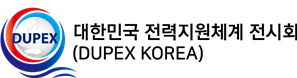 Application FormBooth Application ※ The above amount is the participation fee that reflected the special grant of DUPEX 2021 exhibitors. (VAT Excluded)Signature :							Date :Note• Deposit Account :351-0890-7855-13 / Bank Name : Nonghyup / Account Holder: DMExpo• Participation for the exhibition is on a first-come, first-served basis and applications may be closed early. • The DUPEX KOREA 2021 Office shall allocate booths to the Exhibitor who is offered an early bird rate in consideration of the size, the order of payment of the participation fee, the order of application submission, whether the Exhibitor chooses to operate its booth on Public Day, the traffic flow through the exhibition hall, and the display effect, etc.• Withdrawal from Participation / Penalty and Force Majeure event shall be as follows ‘Exhibitor Agreement for DUPEX KOREA 2021’• Application for outdoor exhibition is limited to areas and products therefore, must consult with the organizer in advance.• Booth assignments will not be finalized before the deposit is not paid.• Please deposit with the name of the participating company.DUPEX KOREA 2021 OFFICEB-1706. D-polis K.I Center, 606, Seobusaet-gil, Geumcheon-gu, Seoul / Tel : +82-2-521-6694 / Fax : +82-2-525-6694 / E-mail : info@dmcexpo.co.kr• Article 1. Terms and DefinitionA. "Exhibitor" means the company, organization or individual who submitted the application for participation of this exhibition. B. "Exhibition" means "DUPEX KOREA 2021". C. "Organizer" means the "DUPEX KOREA 2021 Office".• Article 2. Conclusion of AgreementThis Exhibitor Agreement for DUPEX KOREA 2021 shall be concluded when a company or an organization intending to participate in DUPEX KOREA 2021 (the "Exhibitor") submits an application for participation in a manner set by the DUPEX KOREA 2021 Office(online or in writing) and obtains authorization from the DUPEX KOREA 2021 Office. • Article 3. Exhibition Period• Article 4 Participation to Exhibition1. Application A. Anyone who wishes to participate in the exhibition must complete the application form and submit it to the exhibition office. The participant must pay 50% of the participation fee within one week after submitting the application form. If the down payment is completed, the application and contract will be considered as settled. B. If the exhibition area is exhausted or if it is judged that the items to be exhibited are not suitable for the exhibition, the organizer may refuse to accept the application. Even after receiving the application, due to the circumstance of the exhibition the organizer may cancel the application and refund the contract payment within 15 days of the application.2. Conditions for Payment of Participation FeeA. All exhibitors shall transfer the participation fee to the bank account designated by the Organizer following the schedule below. All remittance charges must be paid by the Exhibitor. If the exhibitor fails to pay the balance within the designated period, the Organizer notify it for certain period of time (15 days) and may cancel the application if the payment not followed.B. Payment schedule  1) For any Exhibitor who submits the application, first half of the participation fee must be paid within one week after the invoice issued by the Organizer. The remaining balance must be paid by June 30, 2021.  2) Any Exhibitor who submits the application after June 17, 2021, shall make a full payment of General Application Fee within two weeks of the application submission date.3. Withdrawal from Participation and PenaltyA. If the Exhibitor wishes to withdraw from participation in the Exhibition, the Exhibitor shall send an official letter to request for withdrawal. In such cases, the Organizer shall return the participation fee after deducting the penalty in consideration of the expenses already spent or invested by the Organizer to prepare the Exhibition. The amount of penalty shall be as follows according to the date on which the Exhibitor requests for withdrawal; provided, however, that in case the Exhibitor withdraws from participation due to any Force Majeure event, Article 5, Paragraph 4. shall apply notwithstanding the following table.4. Booth Operation for Public DayA. For convenience of exhibitors, the Organizer would allow the Exhibitor to decide whether to open its booth on Public Day. If the Exhibitor chooses to open its booth on Public Day, it shall not in any case carry out any exhibit items during the exhibition period and any personnel must be at the booth at all time. The Organizer may/can allocate Exhibitor’s booth based on operational condition of the booth on Public Day and the traffic flow of visitors.5. Booth AllocationA. The Organizer shall allocate booths to the Exhibitor who is offered an early bird rate in consideration of the size, the order of payment of the participation fee, the order of application submission, whether the Exhibitor chooses to operate its booth on Public Day, the traffic flow through the exhibition hall, and the display effect, etc.• Article 5 General Regulation1. Exhibition ManagementThe Exhibitor will exhibit the exhibits specified in the application and arrange resident personnel to ensure the management of the booth. If the Exhibitor displays exhibits that are different from the exhibits specified in the entry form, or exhibits items that do not conform to the nature of the exhibit, the Organizer may order immediate suspension or removal. In this case, the participation fee will not be returned and the exhibitor cannot claim compensation for such penalty. Exhibitors will not transfer, resell or mutually exchange all or part of the exhibition space allocated without the written consent of the Organizer.2. LiabilitiesA. The Exhibitor shall be liable for any damages caused by its willful or negligent misconduct with respect to the facilities (floor, wall, or pillars, etc.) and shell scheme booths installed within the exhibition hall, items leased by the Organizer or any possessions or property of other exhibitors.B. The Exhibitor shall be liable for any damages caused by any willful or negligent act of its employees, contractors, or agents.C. In the event of property damage or personal injury caused by any reason attributable to the Exhibitor, the Organizer shall assess the amount of compensation for damages and claim the compensation for damages against the Exhibitor.D. The Organizer shall take any and all possible measures to ensure the safety and security of the exhibition site and surrounding areas; provided, however, that the Exhibitor shall be required to take safety measures such as hiring security personnel and subscribing to insurance at its own expense to prevent any physical damage to its booth(s)/chalet(s) or property damage such as fire or theft and shall be held liable for any damage caused by its failure to do so.3. Fire Precaution and SafetyEquipment and all materials in the exhibition hall will be properly fire-proofed in accordance with the fire regulations. The organizer may require the Exhibitor to correct its fire prevention measures if necessary. 4. Force MajeureA. The Organizer may cancel the Exhibition or postpone or shorten the Exhibition period prescribed in Article 3 hereof in the event of any Force Majeure event such as natural disaster or pandemic occurs.B. In case the Exhibition is cancelled due to reasons prescribed in the preceding paragraph, the Organizer shall refund the participation fee after deducting the minimum expenses which will have already spent or invested. The aforementioned minimum expenses shall mean the expenses incurred by the Organizer in performing detailed design of the exhibition site (in July) and construction of the exhibition halls (from August to October). In such cases, the refund amount shall be as follows according to the date on which the Organizer determines the cancellation of Exhibition:5. CleaningThe Organizer will take cleaning measures to clean the exhibition room during the exhibition period. However, proper waste needs to be handled by the exhibitor and if exhibition hall appears without handling the waste, the exhibitor must pay the organizer all expenses incurred for the disposal.6. Removal of ExhibitThe Exhibitor will take out all exhibits and equipment within the designated period, and will pay the organizer the expenses incurred by the delay, should there be any.7. Compliance with Exhibitor ManualAny details related to the operation of the Exhibition not provided for herein shall be governed by the 'Exhibitor Manual' and the Exhibit or shall familiarize itself with and abide by the aforementioned regulations8. Dispute ResolutionA. Any dispute which may arise concerning the interpretation of this Agreement shall be resolved through mutual consultation between the Organizer and the Exhibitor; provided, however, that should the parties fail to resolve any dispute by way of mutual consultation, they shall follow the general business practices.B. In case where a dispute is not resolved amicably and the parties desire to resolve it through litigation, the Seoul Southern District Court shall have the exclusive jurisdiction over such dispute.(When there is an interpretation problem between Korean and English applications, then it would be based on the Korean application)CompanyAddressRepresentativeNameE-mailMobileContact PersonNameTitleMobileE-mail[Contact person]                       [For issuing tax invoice][Contact person]                       [For issuing tax invoice][Contact person]                       [For issuing tax invoice][Contact person]                       [For issuing tax invoice][Contact person]                       [For issuing tax invoice][Contact person]                       [For issuing tax invoice][Contact person]                       [For issuing tax invoice]Exhibition ProductsBooth Operation for Public DayBooth Operation for Public DayOctober 23(Sat)– October 24(Sun)Y□      N□October 23(Sat)– October 24(Sun)Y□      N□October 23(Sat)– October 24(Sun)Y□      N□Registration Payment~ June 16th, 2021- 50% of total payment should be made within a week after invoice has been received- 50% remaining balance should be paid by June 30th, 2021From June 17th, 2021- All payment should be made within two weeks of the application submission dateClassificationClassificationGeneral ApplicationsqmSubtotal (KRW)IndoorShell Scheme (Minimum 9sqm)5,200,000 KRW________  sqm________ KRWIndoorRaw Space (Minimum 36sqm)4,300,000 KRW / 9sqm________  sqm________ KRWOutdoorRaw Space (Minimum 18sqm)1,900,000 KRW / 9sqm________  sqm________ KRWExhibitor Agreement for DUPEX KOREA 2021ClassificationDatesBusiness DayOctober 19(Tue), 2021 - October 22(Fri), 2021 (for 4 days)Public DayOctober 23(Sat), 2021 - October 24(Sun), 2021 (for 2 days)Date of Request for WithdrawalPenaltyBefore or on June 28, 202110% of the participation feeBetween July 1 and July 28, 202150% of the participation feeOn or after July 29, 2021100% of the participation feeConfirmed Cancellation DateRefund AmountBefore or on June 30, 2021100% of the participation feeOn or after July 1, 2021The participation fee minus the amount calculatedby the following formula: